Nama & Kode Mata Kuliah	: READING IV, ENG212SKS					:  ( 2 )   T 1 SKS;  P 1 SKS; L 1 SKS Semester				:  4Deskripsi Mata Kuliah 	: Reading IV emphasizes the development of independent reading ability by the use of full-scale texts of various disciplines and guides the students in selecting texts or references suitable for the completion of particular tasks, such as oral or written academic presentation. All text types should be used in this class, but focus is given on those commonly used for academic purposes. At the end of the course, students are expected to be well-prepared for taking TOEFL Reading Comprehension section test.Uraian SilabusWiener/Bazerman (1988). Reading Skills Handbook.  . Houghton Mifflin Company.	Articles from Journals or NewspapersGrellet, Francoise. 1981. Developing Reading Skills: A practical guide to reading comprehension exercises. :  Press.Yogyakarta, 19 March 2011Lecturer,Ashadi, M.Hum19760324 200801 1 007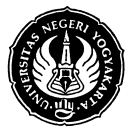 KEMENTERIAN PENDIDIKAN NASIONALUNIVERSITAS NEGERI YOGYAKARTA FAKULTAS BAHASA DAN SENIJURUSAN PENDIDIKAN BAHASA INGGRIS KEMENTERIAN PENDIDIKAN NASIONALUNIVERSITAS NEGERI YOGYAKARTA FAKULTAS BAHASA DAN SENIJURUSAN PENDIDIKAN BAHASA INGGRIS KEMENTERIAN PENDIDIKAN NASIONALUNIVERSITAS NEGERI YOGYAKARTA FAKULTAS BAHASA DAN SENIJURUSAN PENDIDIKAN BAHASA INGGRIS KEMENTERIAN PENDIDIKAN NASIONALUNIVERSITAS NEGERI YOGYAKARTA FAKULTAS BAHASA DAN SENIJURUSAN PENDIDIKAN BAHASA INGGRIS SILABUSSILABUSSILABUSSILABUSNo. SIL/PBI/22Revisi : 00Tgl : 17 Maret 2011Hal…dari…TMStandar KompetensiKompetensi DasarMateri PokokSumber Bahan1Students are able to comprehend full scale text of general and specific topics through the application of various techniques and strategies.Introduction & orientation to the courseUnderstanding the course detailssyllabus2Students are able to comprehend full scale text of general and specific topics through the application of various techniques and strategies.able to understand all aspects of a paragraph Getting general and specific Information from a paragraphWiener/Bazerman.  Reading Skills Handbook Pp. 102-1093Students are able to comprehend full scale text of general and specific topics through the application of various techniques and strategies.Identifying what construct a paragraph & patterns of organizationWiener/Bazerman.  Reading Skills Handbook Pp.  116-1444Students are able to comprehend full scale text of general and specific topics through the application of various techniques and strategies.able to comprehend the whole passageExplaining Relations between Parts of the Text through Grammatical Cohesion Devices.5Students are able to comprehend full scale text of general and specific topics through the application of various techniques and strategies.Previewing related contextWiener/Bazerman.  Reading Skills Handbook. Pp.57-67,6Students are able to comprehend full scale text of general and specific topics through the application of various techniques and strategies.Predicting the follow ups7Students are able to comprehend full scale text of general and specific topics through the application of various techniques and strategies.able to apply different techniques to improve their reading skillsDeducing the Meaning of Words, Phrases, and Sentences based on the Context7Employing scanning, skimming and speed reading in a test9MID SEMESTER TESTMID SEMESTER TESTMID SEMESTER TEST10able to develop critical thinking based on a textDistinguishing facts and opinionsWiener. Pp. 196-22611Assessing the Writer’s opinions, attitudes, intentions and tonesDeveloping  Skill, pp. 242-2431213able to glean from available information to make conclusionOutliningWiener. Pp 227-24314SummarizingWiener. Pp244-25215Making inferencesGrellet, Developing  Skills. Pp.28-5316Review